АДМИНИСТРАЦИЯ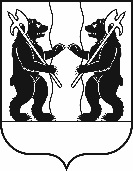 ЯРОСЛАВСКОГО МУНИЦИПАЛЬНОГО РАЙОНАП О С Т А Н О В Л Е Н И Е28.12.2022                                                                                                                               № 2934О внесении изменения в постановление Администрации ЯМР от 08.10.2019 № 1838 «Об утверждении муниципальной программы «Содействие развитию малого и среднего предпринимательства                          в Ярославском муниципальном  районе       на 2020-2022 годы»В соответствии с решением Муниципального Совета Ярославского муниципального района от 22.12.2022 № 110 «О внесении изменений                    в решение Муниципального Совета ЯМР от 23.12.2021 № 125  «О районном бюджете  Ярославского муниципального района на 2022 год и плановый период 2023  и 2024 годов», Администрация района п о с т а н о в л я е т:1. Внести изменение в муниципальную программу «Содействие развитию малого и среднего предпринимательства в Ярославском муниципальном районе на 2020-2022 годы», утвержденную постановлением Администрации Ярославского муниципального района от 08.10.2019 № 1838, согласно приложению.2. Опубликовать постановление в газете «Ярославский агрокурьер». 3. Постановление вступает в силу со дня официального опубликования.Глава Ярославского муниципального района                                                               Н.В. ЗолотниковПРИЛОЖЕНИЕк постановлениюАдминистрации ЯМРИзменения в муниципальную программу«Содействие развитию малого и среднего предпринимательства в Ярославском муниципальном  районе на 2020-2022 годы»В разделе «Паспорт муниципальной программы»:- строку «Объём финансирования муниципальной программы, в том числе по годам реализации» изложить в следующей редакции:Раздел VI «Ресурсное обеспечение муниципальной программы»изложить в следующей редакции:Раздел VI «Ресурсное обеспечение муниципальной программы»3. Внести в подпрограмму «Развитие субъектов малого и среднего предпринимательства Ярославского муниципального района на 2020-2022 годы» (приложение к муниципальной программе) следующие изменения:3.1. В разделе «Паспорт подпрограммы» строку «Объемы и источники финансирования подпрограммы» изложить в следующей редакции: 3.2. Раздел 3 «Перечень и описание программных мероприятий подпрограммы» изложить в следующей редакции:3. «Перечень и описание программных мероприятий подпрограммы»Объём финансирования муниципальной  программы,  в том числе по годам реализацииОбъём финансирования муниципальной  программы,  в том числе по годам реализации - строку «Перечень подпрограмм и основных мероприятий, входящих в состав муниципальной программы. Плановые объемы финансирования подпрограмм» изложить в следующей редакции: - строку «Перечень подпрограмм и основных мероприятий, входящих в состав муниципальной программы. Плановые объемы финансирования подпрограмм» изложить в следующей редакции: - строку «Перечень подпрограмм и основных мероприятий, входящих в состав муниципальной программы. Плановые объемы финансирования подпрограмм» изложить в следующей редакции: - строку «Перечень подпрограмм и основных мероприятий, входящих в состав муниципальной программы. Плановые объемы финансирования подпрограмм» изложить в следующей редакции:Перечень подпрограмм и основных мероприятий, входящих в состав муниципальной программыПлановые объемы финансирования подпрограммподпрограмма «Развитие субъектов малого и среднего предпринимательства Ярославского муниципального района на 2020-2022 годы»подпрограмма «Развитие субъектов малого и среднего предпринимательства Ярославского муниципального района на 2020-2022 годы»Управление финансов и социально-экономи-ческого развития Администрации ЯМРИсточник финансированияВсегоРасходы, предусмотренные в районном бюджете  (тыс. руб.), в том числе по годам реализацииРасходы, предусмотренные в районном бюджете  (тыс. руб.), в том числе по годам реализацииРасходы, предусмотренные в районном бюджете  (тыс. руб.), в том числе по годам реализацииИсточник финансированияВсего2020 год2021 год2022год12345подпрограмма «Развитие субъектов малого и среднего предпринимательства Ярославского муниципального района на 2020-2022 годы»подпрограмма «Развитие субъектов малого и среднего предпринимательства Ярославского муниципального района на 2020-2022 годы»подпрограмма «Развитие субъектов малого и среднего предпринимательства Ярославского муниципального района на 2020-2022 годы»подпрограмма «Развитие субъектов малого и среднего предпринимательства Ярославского муниципального района на 2020-2022 годы»подпрограмма «Развитие субъектов малого и среднего предпринимательства Ярославского муниципального района на 2020-2022 годы»- районный бюджет89,4130,030,029,41- областной бюджетИтого по подпрограммеМуниципальная программа  «Развитие субъектов малого и среднего предпринимательства Ярославского муниципального районана 2020-2022 годы»Муниципальная программа  «Развитие субъектов малого и среднего предпринимательства Ярославского муниципального районана 2020-2022 годы»Муниципальная программа  «Развитие субъектов малого и среднего предпринимательства Ярославского муниципального районана 2020-2022 годы»Муниципальная программа  «Развитие субъектов малого и среднего предпринимательства Ярославского муниципального районана 2020-2022 годы»Муниципальная программа  «Развитие субъектов малого и среднего предпринимательства Ярославского муниципального районана 2020-2022 годы»Итого по муниципальной программе89,4130,030,029,41Объемы и источники финансирования подпрограммы                      №п/пНаименование мероприятияНаименование мероприятияСрок исполнениямероприятия,годыИсполнители мероприятияИсточник финансированияВсегоОбъём финансирования   (тыс. руб.) Объём финансирования   (тыс. руб.) Объём финансирования   (тыс. руб.) №п/пНаименование мероприятияНаименование мероприятияСрок исполнениямероприятия,годыИсполнители мероприятияИсточник финансированияВсего2020202120221223456789Цель - Оказание содействия развитию субъектов малого и среднего  предпринимательства. Формирование благоприятных условий для развития СМиСП, способствующих увеличению вклада СМиСП в экономику Ярославского районаЦель - Оказание содействия развитию субъектов малого и среднего  предпринимательства. Формирование благоприятных условий для развития СМиСП, способствующих увеличению вклада СМиСП в экономику Ярославского районаЦель - Оказание содействия развитию субъектов малого и среднего  предпринимательства. Формирование благоприятных условий для развития СМиСП, способствующих увеличению вклада СМиСП в экономику Ярославского районаЦель - Оказание содействия развитию субъектов малого и среднего  предпринимательства. Формирование благоприятных условий для развития СМиСП, способствующих увеличению вклада СМиСП в экономику Ярославского районаЦель - Оказание содействия развитию субъектов малого и среднего  предпринимательства. Формирование благоприятных условий для развития СМиСП, способствующих увеличению вклада СМиСП в экономику Ярославского районаЦель - Оказание содействия развитию субъектов малого и среднего  предпринимательства. Формирование благоприятных условий для развития СМиСП, способствующих увеличению вклада СМиСП в экономику Ярославского районаЦель - Оказание содействия развитию субъектов малого и среднего  предпринимательства. Формирование благоприятных условий для развития СМиСП, способствующих увеличению вклада СМиСП в экономику Ярославского районаЦель - Оказание содействия развитию субъектов малого и среднего  предпринимательства. Формирование благоприятных условий для развития СМиСП, способствующих увеличению вклада СМиСП в экономику Ярославского районаЦель - Оказание содействия развитию субъектов малого и среднего  предпринимательства. Формирование благоприятных условий для развития СМиСП, способствующих увеличению вклада СМиСП в экономику Ярославского районаЦель - Оказание содействия развитию субъектов малого и среднего  предпринимательства. Формирование благоприятных условий для развития СМиСП, способствующих увеличению вклада СМиСП в экономику Ярославского районаЗадача 1. Популяризация роли предпринимательства, информационная, консультационная и организационная поддержка субъектов малого и среднего предпринимательстваЗадача 1. Популяризация роли предпринимательства, информационная, консультационная и организационная поддержка субъектов малого и среднего предпринимательстваЗадача 1. Популяризация роли предпринимательства, информационная, консультационная и организационная поддержка субъектов малого и среднего предпринимательстваЗадача 1. Популяризация роли предпринимательства, информационная, консультационная и организационная поддержка субъектов малого и среднего предпринимательстваЗадача 1. Популяризация роли предпринимательства, информационная, консультационная и организационная поддержка субъектов малого и среднего предпринимательстваЗадача 1. Популяризация роли предпринимательства, информационная, консультационная и организационная поддержка субъектов малого и среднего предпринимательстваЗадача 1. Популяризация роли предпринимательства, информационная, консультационная и организационная поддержка субъектов малого и среднего предпринимательстваЗадача 1. Популяризация роли предпринимательства, информационная, консультационная и организационная поддержка субъектов малого и среднего предпринимательстваЗадача 1. Популяризация роли предпринимательства, информационная, консультационная и организационная поддержка субъектов малого и среднего предпринимательстваЗадача 1. Популяризация роли предпринимательства, информационная, консультационная и организационная поддержка субъектов малого и среднего предпринимательства1.1.1.1.Проведение мероприятий, связанных с поддержкой предпринимательства: конференций, семинаров, «круглых столов», заседаний КСМиСП,  дней предпринимателя и т.п.2020-2022УФиСЭРМестныйбюджет89,4130,030,029,411.2.1.2.Освещение и популяризация деятельности  СМиСП,  форм государственной поддержки, развитие механизма и способов информирования СМиСП2020-2022УФиСЭР1.3.1.3.Организация участия СМиСП Ярославского муниципального района  в проводимых Правительством ЯО мероприятиях по вопросам  деятельности малого и среднего предпринимательства2020-2022УФиСЭР1.4.1.4.Оказание информационного содействия субъектам малого и среднего предпринимательства в области развития и поддержки социального предпринимательства2020-2022УФиСЭРИТОГО по задаче 1Местныйбюджет89,4130,030,029,41